Name of Journal: World Journal of DiabetesManuscript NO: 81648Manuscript Type: MINIREVIEWSWhat, why and how to monitor blood glucose in critically ill patientsJuneja D et al. BG monitoring in critically ill patientsDeven Juneja, Desh Deepak, Prashant NasaDeven Juneja, Institute of Critical Care Medicine, Max Super Speciality Hospital, Saket, New Delhi 110017, IndiaDesh Deepak, Department of Critical Care, King's College Hospital, Dubai 340901, United Arab EmiratesPrashant Nasa, Department of Critical Care, NMC Speciality Hospital, Dubai 7832, United Arab EmiratesPrashant Nasa, Department of Critical Care, College of Medicine and Health Sciences, Al Ain 15551, United Arab EmiratesAuthor contributions: Juneja D and Deepak D performed the majority of the writing, prepared the tables and performed data accusation; Nasa P provided the input in writing the paper and reviewed the manuscript.Corresponding author: Deven Juneja, DNB, FCCP, MBBS, Director, Institute of Critical Care Medicine, Max Super Speciality Hospital, Saket, 1 Press Enclave Road, New Delhi 110017, India. devenjuneja@gmail.comReceived: November 18, 2022Revised: January 17, 2023Accepted: March 7, 2023Published online: May 15, 2023AbstractCritically ill patients are prone to high glycemic variations irrespective of their diabetes status. This mandates frequent blood glucose (BG) monitoring and regulation of insulin therapy. Even though the most commonly employed capillary BG monitoring is convenient and rapid, it is inaccurate and prone to high bias, overestimating BG levels in critically ill patients. The targets for BG levels have also varied in the past few years ranging from tight glucose control to a more liberal approach. Each of these has its own fallacies, while tight control increases risk of hypoglycemia, liberal BG targets make the patients prone to hyperglycemia. Moreover, the recent evidence suggests that BG indices, such as glycemic variability and time in target range, may also affect patient outcomes. In this review, we highlight the nuances associated with BG monitoring, including the various indices required to be monitored, BG targets and recent advances in BG monitoring in critically ill patients.Key Words: Blood glucose; Continuous glucose monitoring; Critical care; Glycaemic indices; Hypoglycaemia; Intensive care unit©The Author(s) 2023. Published by Baishideng Publishing Group Inc. All rights reserved.Citation: Juneja D, Deepak D, Nasa P. What, why and how of blood glucose monitoring in critically ill patients. World J Diabetes 2023; 14(5): 528-538URL: https://www.wjgnet.com/1948-9358/full/v14/i5/528.htmDOI: https://dx.doi.org/10.4239/wjd.v14.i5.528Core Tip: Blood glucose (BG) monitoring is a vital component of critical care management. Even non-diabetic critically ill patients are prone to glycemic fluctuations necessitating frequent blood sampling and BG monitoring.  Multiple medications, presence of underlying comorbidities and organ dysfunctions, and rapidly changing patient condition make BG control challenging in critically ill patients. Even the commonly used capillary blood sampling for BG monitoring may not be reliable in these patients. In addition to the established parameters of hypoglycemia and hyperglycemia, newer glycemic indices like glycemic variability and time in target range have also been recognized to affect outcomes of critically ill patients, further complicating BG monitoring. Devices for continuous glucose monitoring are also being increasingly tested in these patients, and their use in conjunction with artificial intelligence-based devices may provide a solution to comprehensive glucose control in the future. INTRODUCTIONBlood glucose (BG) monitoring is a vital component of critical care management. Diabetes is an important risk factor for developing severe disease necessitating intensive care unit (ICU) admission. Additionally, any acute illness may increase the risk of derangement of BG levels. These fluctuations may happen irrespective of the diabetes status of the patient and may affect their ICU course and outcomes. Several factors have been identified that increase the risk of developing hyperglycemia and hypoglycemia in ICU patients (Table 1)[1-5]. The use of multiple medications, underlying comorbidities and organ dysfunctions, and rapidly changing patient conditions make BG control challenging in critically ill patients. Even the commonly used capillary blood sampling for BG monitoring may be unreliable in these patients[6]. Furthermore, glycemic indices and targets for optimizing outcomes in critically ill patients need to be clarified. Targeting tight glucose control, which was earlier recommended, has not shown any mortality benefit but may increase the risk of hypoglycemia by five times[7]. It also requires frequent blood sampling and regulation of insulin dose, which may increase the workload of healthcare workers and add to the cost of care. Hence, recent guidelines recommend more liberal BG targets to avoid the risk of hypoglycemia[8,9]. In addition to the commonly employed indices such as hyperglycemia and hypoglycemia, glycemic variability (GV) and time in target range (TITR) are recently recognized components of dysglycemia which may affect patient outcomes[10-12]. However, the exact targets for these indices still need to be well established.ARTERIAL VS CAPILLARY MONITORINGBG management requires frequent blood sampling and insulin dose adjustment. BG monitoring in critically ill patients by plasma-based central laboratory methods using venous or arterial samples is considered standard. However, due to the long turnaround time and convenience associated with a point of care testing (POCT), currently, glucometers and arterial blood gas (ABG) analyses are being frequently used. Bedside capillary blood glucose monitoring arguably remains the most commonly employed method, even in critically ill patients. However, its accuracy may be affected in patients with subcutaneous oedema, shock, and hypoxemia, which commonly affect ICU patients[4]. This may lead to highly variable results and higher bias (overestimation) for fingerstick sampling than arterial or venous BG monitoring, which can significantly affect clinical decision-making[13]. Hence, arterial blood is preferred but requires repeated arterial punctures or an invasive arterial line (Table 2). The correlation between arterial and capillary glucose levels is also significantly affected in patients with shock requiring vasopressors, with a proportion of disagreement ranging from 1.4% to 27.1%[14,15]. Over the years, there has been remarkable progress in the technologies used for bedside glucometers. Based on the glucose oxidase method, the initial generation of glucometers was affected by low and high haematocrit, blood pH, and even some medications[16]. The more recent glucose dehydrogenase-based glucometers are largely unaffected by high PaO2 and other interferences but had a serious flaw of being highly inaccurate in patients on peritoneal dialysis whose dialysate contains Icodextrin, because of its hydrolysis to maltose, causing pseudo-hyperglycemia[17]. The accuracy and precision of the newer generation of glucometers have improved significantly. They have largely overcome the fallacies of their predecessors to acceptable clinical levels, especially if arterial or venous blood is used for analysis. Recent data suggest that these devices may achieve more than 97% correlation with the reference standard when testing venous and arterial samples. These systems have demonstrated acceptable clinical performance with high specificity, sensitivity, and low risk of potential insulin-dosing errors[18].It can be inferred that arterial blood should be preferred over capillary blood for glucose monitoring, irrespective of the method used, provided standards of calibration are being followed. Although capillary glucose serves well in hospitalized patients, caution should be exercised in patients with shock[14], insulin infusion[15], on vasopressors[14,19], coma[20], and other critically ill adult patients[6]. A large meta-analysis with 21 studies showed that BG readings taken from arterial samples were significantly more accurate than those taken from the capillary samples. Again, as compared to glucometer readings, readings taken from ABG analyzers were more accurate, especially in the hypoglycemic range[6]. Despite venous samples tested in the laboratory remain the gold standard, POCT using arterial samples analyzed using ABG analyzers may provide an accurate estimation of the BG levels with the advantage of rapid turnaround time and may provide more clinically relevant and actionable information.CONTINUOUS GLUCOSE MONITORINGContinuous glucose monitoring (CGM) devices have evolved from retrospective analyzers validated in outpatient services and can now be utilized in hospitalized patients to optimize glucose control. These devices have been associated with better control of short-time fluctuations in BG levels, reduced glycated hemoglobin (HbA1c) values, reduced risk of severe hypoglycemia, improved glycemic control, increased treatment satisfaction, and may also reduce healthcare costs[21,22]. Numerous CGM devices are commercially available, which are approved for in-hospital use. These devices are classified as non-invasive (transdermal), minimally invasive (subcutaneous) and invasive (intra-vascular). The real-time analyzers have a subcutaneous cannula with a biosensor to analyze glucose from interstitial fluid, which is then relayed wirelessly by the attached transmitter to the monitors[23]. Even though the initial trials with CGM devices showed a reduction in hypoglycemic events as compared to the intensive insulin protocols measuring glucose samples frequently, these devices failed to reduce the GV[24,25].The newer systems have shown a fair correlation in direct comparison with each other and capillary measurements in non-critically ill diabetic patients[26]. However, the data from critically ill patients, was lacking so far. Early results from testing in critically ill patients with coronavirus disease 2019 (COVID-19) have been encouraging, and these devices have been shown to have good accuracy, increase TITR, and reduce GV[27,28]. The latest generation of continuous subcutaneous flash glucose monitoring system (FreeStyle Libre) has been shown to have high test-retest reliability and acceptable accuracy even in critically ill patients[29,30].Although evidence is still evolving, some drawbacks exist (Table 3). There is usually a time lag between blood and interstitial fluid to equilibrate, which hinders accurate real-time sampling[31]. Other issues which are worth considering are variable biosensor life, need for frequent calibration, and limited working range (BG levels between 40  and  400 mg/dL). Their efficacy has still not been evaluated in patients with severe oedema due to hypoalbuminemia and hepatic failure, in whom the correlation between blood and interstitial fluid might be altered and inaccurate[23]. Additionally, the presence of hypoxemia and shock may also affect their accuracy.These shortcomings can be overcome by using intravenous CGM systems, which are more accurate, making frequent monitoring possible in critical patients without putting extra-time load on nursing staff. In addition, these devices can also be integrated with closed-loop systems providing an automated insulin delivery to improve BG management[32]. However, their application is also associated with a high incidence of sensor failure, loss of venous integrity, and logistic issues[33]. In addition, finding a suitable vein may also be an issue in critically ill patients[34].The evidence supporting the clinical effectiveness and efficiency of these systems in ICU patients is still limited. Their impact on clinically relevant outcomes like ICU mortality, length of stay (LOS) in hospital and ICU remains unknown[35]. Moreover, validation of these systems in various ICU populations may lead to their widespread use, considering the advantages of avoiding hypoglycemia, hyperglycemia, and GV and reducing nursing loads with less need for finger pricks. Even though these devices may not be beneficial to all critically ill patients, they may benefit some specific ICU patients such as those on intravenous insulin or corticosteroids, and patients with end-stage organ dysfunction (renal or liver), post-operative neurosurgery or those with traumatic brain injury and post-organ transplant [36-38]. CGM is effective and safe in critically ill COVID-19 patients and may significantly reduce the need for bedside BG testing; thus, it is recommended to use CGM in these patients to reduce nursing exposure[39].GLYCAEMIC INDICESTraditionally glycemic control has been defined as highest and lowest target BG levels with an aim to prevent episodes of hypoglycemia and hyperglycemia. In recent years, studies have evaluated other aspects to dysglycemia and their association with clinical outcomes in critically ill patients. Variability of these indices is a predictor of worse patient outcomes, independent of frequency and severity of hypoglycemia and hyperglycemia[40,41]. Even though the current glycemic management guidelines do not recommend any specific target for many of these indices, based on the current data some suggestions may be made to optimize glycemic control in critically ill patients (Table 4)[8,41-45].BG targetsSafe BG levels have been challenging to define in critically ill patients. Till recent years glucose control in ICUs has swayed between tight glycemic control (avoiding hyperglycemia) to liberal glucose control (avoiding hypoglycemia) in different case mix populations[46,47]. The American Diabetes Association recommends that a BG level below 180 mg/dL is acceptable for ICU patients[8]. In patients with sepsis, the recent version of surviving sepsis guidelines recommend targeting BG levels between 140 and 180 mg/dL and initiating intravenous insulin therapy if BG levels are above 180 mg/dL for two consecutive readings[9]. They further recommend measuring BG levels every 1-2 h, especially in the first 24 h after admission.GVThe GV can be defined as the measurement of fluctuations of BG over a given interval of variable time. Markers of GV like standard deviation, coefficient of variation, mean amplitude of glycemic excursion, and one time-weighted index, the glycemic lability index (GLI), are significantly associated with higher risk of infections and mortality in medical-surgical ICU patients, even though the mean BG failed to show any association. Additionally, the patients in the upper quartile of GLI had the strongest association with infections [odds ratio (OR): 5.044, P = 0.004][41]. Even after correcting for hypoglycemia, GV has been reported to be an independent predictor of worse patient outcomes. In fact, GV has been shown to be a precursor of hypoglycemia, as the risk of hypoglycemia is 3.2 times higher in patients with increased GV[48]. TITR TITR is the percentage of time where the BG stays in the pre-defined glycemic range, calculated per patient per day and expressed as a percentage of time spent. Glucontrol was one of the earliest randomized control trials (RCT) to show that TITR above 50% was independently associated with improved survival rates in critically ill patients irrespective of whether tight (80–110 mg/dL) or liberal (140–180 mg/dL) glycemic control was applied[49].In another study, when three thresholds of TITR of 30%, 50%, and 70% were compared in 784 medical surgical patients, it was reported that there was significantly reduced organ failure with TITR of 50%. Additionally, a TITR above 70% further resulted in significantly improved survival rates[42]. Similarly, improved outcomes in terms of reduced sternal wound infection and LOS on invasive mechanical ventilation (IMV) and in ICU has been reported in cardiac surgery patients who could achieve TITR above 80%[22]. The exact cut-offs remain to be defined as different studies have suggested TITR from 50%-80% to improve patient outcomes[22,42].Glycemic gap Glycemic gap is calculated by subtracting HbA1C-derived average glucose = [(28.7 × HbA1c) - 46.7] from plasma glucose at admission. In a cohort of 200 patients with type 2 diabetes mellitus admitted to ICUs, the glycemic gap was found to be a predictor of multi-organ dysfunction syndrome (MODS), acute respiratory distress syndrome, shock, upper gastrointestinal bleeding, and acute renal failure (ARF). A glycemic gap of 25.89 mg/dL was predictive for the combined occurrence of mortality, MODS, and ARF[43]. Similarly, in a retrospective analysis of patients with community-acquired pneumonia, an elevated glycemic gap of 40 mg/dL had an OR of 3.84 for the incidence of a composite of adverse outcomes, which included length of IMV, and LOS in the ICU and hospital[50]. Glycemic lability A glycemic lability (GL) is a measure of GV which records the change in glucose level over weeks calculated from all recorded glucose values. In a multicentric study, where GL and time-weighted average BG were calculated and analyzed, compared to patients with GLI below median 40 (mmol/L2/h/week), patients with GLI above this median had a significantly longer ICU stay and a higher ICU and hospital mortality. There was no significant association between GLI and mortality when comparing patients with and without diabetes and baseline HbA1c values. It was found that high GV, as determined by the GLI, was associated with increased hospital mortality independent of average BG, age, diabetes status, HbA1c, hypoglycemia, and illness severity[44]. Stress hyperglycemia ratioStress hyperglycemia ratio (SHR) is defined as the ratio of plasma glucose to average glucose derived by HbA1C [(1.59 × HbA1c) – 2.59], where HbA1c is used to estimate average glucose concentration over the prior three months. It accounts for acute stress-induced hyperglycemia and long-standing glycemic control. GLI and SHR are indices which account for premorbid glycemic control. Preliminary reports suggest that SHR may be a better marker of patient outcomes than hyperglycemia[51]. In specific patient populations, SHR has been shown to be a predictor of hemorrhagic conversion in acute ischemic stroke and poor outcomes in acute coronary syndrome[52,53]. In diabetic patients with sepsis, a high SHR (≥ 1.14) has been shown to be predictive of mortality[45]. While the exact cut-off value for SHR remains unclear, different SHR definitions have been used in the literature[54].SHR1 = fasting glucose (mmol/L)/glycated haemoglobin (HbA1c) (%)SHR2 = fasting glucose (mmol/L)/[(1.59 × HbA1c) - 2.59]SHR3 = admission BG (mmol/L)/[(1.59 × HbA1c) - 2.59]SHR1 and SHR2 have been shown to be independently associated with worse clinical outcomes in patients with ischemic stroke after intravenous thrombolysis. Furthermore, SHR1 has been shown to have a better predictive performance for outcomes as compared to other SHR definitions[54]. Diabetic status and glycemic targetsThe effect of acute and chronic hyperglycemia on modifying glycemic targets to optimize glycemic control in critically ill patients is yet to be studied in detail. The results from a study by Krinsley and Preiser[55] suggested that TITR greater than 80% for a BG target between 70 and 140 mg/dL was strongly associated with increased survival in critically ill patients without diabetes mellitus. However, such a relationship was not found in diabetic patients[55]. Lanspa et al[56] also reported that a TITR greater than 80% was associated with reduced mortality in non-diabetic patients and in those with well-controlled premorbid diabetes (judged by admission HbA1c). However, no such association could be shown in patients with poorly controlled diabetes[56]. In another study, a lower hospital mortality rate was observed in patients with higher (> 7%) preadmission levels of HbA1c and higher time-weighted average glucose concentration in critically ill patients. This suggests that patients with chronic hyperglycemia may benefit from more liberal glucose control and may tolerate a higher BG level[57]. However, such claims need to be better evaluated in large-scale trials before they are applied in routine clinical practice.ROLE OF ARTIFICIAL INTELLIGENCE Artificial intelligence (AI)-based applications and devices have been in clinical use to manage non-critically ill diabetic patients for a long time. These devices have been used in patient-centered care to make an early diagnosis, predict complications, and even engage patients to ensure treatment adherence. There has been a heightened interest in AI applications for critically ill patients in the last few years. Even though there is insufficient evidence for its routine use, AI is increasingly utilized and can potentially change the future of critical care glucose management (Table 5)[58]. In ICU, frequent blood sampling and insulin dose adjustments are required to maintain glycemic control, increasing nursing workload and chances of error. AI has the potential to improve glycemic control while reducing nursing workload and errors. The LOGIC-1 and LOGIC-2 RCTs showed that software-guided algorithms could achieve better glycemic control than nurse-guided protocols without increasing the risk of hypoglycemia[59,60].AI-based insulin bolus calculators and advisory systems like MD-Logic controllers are commercially available and have been shown to provide better glycemic control and reduce nocturnal hypoglycemic events[61]. Software-based algorithms have been used to regulate insulin infusion based on the patient’s glucose levels. Model predictive controls use algorithms based on patient parameters like their age and diabetes status, along with the dose of dextrose administered and the insulin sensitivity, which can predict the patient’s response to hyperglycemia and insulin therapy and adjust the insulin dose accordingly. These algorithms can improve the accuracy of predicting hyperglycemia, reduce the need for repeated blood sampling, and provide highly individualized insulin therapy[62,63].CGM devices (Dexcom G6™) have been integrated with automated insulin suspension using AI algorithms (Basal-IQ™ technology). AI-based algorithms can predict when the BG levels may fall below the predefined levels and can alter the insulin infusion accordingly[64]. These CGM regulated insulin infusion systems have been shown to reduce the episodes of hypoglycemia effectively[65].AI-based artificial pancreas (AP) has been shown to provide comprehensive glycemic control by effectively controlling BG levels, reducing wide glucose excursions, reducing episodes of hypoglycemia and hyperglycemia, and increasing the percentage of TITR. Even in critically ill patients, AP achieved stable glucose control and reduced GV while reducing the episodes of hypoglycemia or hyperglycemia and the need for frequent sampling, thereby reducing the nursing workload[66-68]. Whether the use of AP can improve clinical outcomes and has a favorable cost-benefit ratio, still needs to be evaluated. In addition to predicting long-term or chronic complications, AI may also be instrumental in predicting acute life-threatening complications like acute myocardial infarction in patients with diabetes[69]. AI using a convolutional neural network has been shown to be highly accurate in predicting mortality in critically ill diabetes patients with an area under the curve of 0.97[70,71]. However, these models need to be compared to more widely used and validated models for mortality prediction in ICU patients.AI applications may improve patient care and outcomes and improve glycemic control while reducing nursing workload. As AI-based devices may enable us to monitor and institute therapy remotely, they may be particularly useful in managing highly infectious diseases like COVID-19. However, AI is still in the early stages of development and AI-based applications still need to be thoroughly evaluated and validated in critically ill patients. In addition, the need for more regulations, recommendations, and guidelines for using AI limit its applicability. Safety, liability, and reliability issues pertaining to AI application need to be better assessed before it is integrated into the existing healthcare infrastructure and becomes acceptable at a larger scale.CONCLUSIONICU patients are a unique population with dynamic clinical conditions and therapeutic needs. High physiological stress, raised inflammatory cytokines, varying nutritional intake, and fluctuating organ functions make glycemic control challenging in these patients. Guidelines may aid us in providing a generalized approach to glycemic control, but there may be a need for a more personalized approach to reducing the harmful effects of dysglycemia. The newer glycemic indices like GV and TITR may allow us to achieve patient-centered care with better glycemic control. However, their exact targets and impact on patient outcomes need to be better evaluated before they are routinely recommended. The use of AI-based applications may provide a more comprehensive solution in the future, but presently close monitoring and early detection and management of complications constitute the mainstay of glucose management.REFERENCES1 Barth E, Albuszies G, Baumgart K, Matejovic M, Wachter U, Vogt J, Radermacher P, Calzia E. Glucose metabolism and catecholamines. Crit Care Med 2007; 35: S508-S518 [PMID: 17713401 DOI: 10.1097/01.CCM.0000278047.06965.20]2 Andrews RC, Walker BR. Glucocorticoids and insulin resistance: old hormones, new targets. Clin Sci (Lond) 1999; 96: 513-523 [PMID: 10209084 DOI: 10.1042/cs0960513]3 Vriesendorp TM, van Santen S, DeVries JH, de Jonge E, Rosendaal FR, Schultz MJ, Hoekstra JB. Predisposing factors for hypoglycemia in the intensive care unit. Crit Care Med 2006; 34: 96-101 [PMID: 16374162 DOI: 10.1097/01.ccm.0000194536.89694.06]4 Mahmoodpoor A, Hamishehkar H, Beigmohammadi M, Sanaie S, Shadvar K, Soleimanpour H, Rahimi A, Safari S. Predisposing Factors for Hypoglycemia and Its Relation With Mortality in Critically Ill Patients Undergoing Insulin Therapy in an Intensive Care Unit. Anesth Pain Med 2016; 6: e33849 [PMID: 27110538 DOI: 10.5812/aapm.33849]5 Tickoo M. The Long and Winding Road to Personalized Glycemic Control in the Intensive Care Unit. Semin Respir Crit Care Med 2019; 40: 571-579 [PMID: 31826258 DOI: 10.1055/s-0039-1697603]6 Inoue S, Egi M, Kotani J, Morita K. Accuracy of blood-glucose measurements using glucose meters and arterial blood gas analyzers in critically ill adult patients: systematic review. Crit Care 2013; 17: R48 [PMID: 23506841 DOI: 10.1186/cc12567]7 Yamada T, Shojima N, Noma H, Yamauchi T, Kadowaki T. Glycemic control, mortality, and hypoglycemia in critically ill patients: a systematic review and network meta-analysis of randomized controlled trials. Intensive Care Med 2017; 43: 1-15 [PMID: 27637719 DOI: 10.1007/s00134-016-4523-0]8 American Diabetes Association. 15. Diabetes Care in the Hospital: Standards of Medical Care in Diabetes-2021. Diabetes Care 2021; 44: S211-S220 [PMID: 33298426 DOI: 10.2337/dc21-S015]9 Evans L, Rhodes A, Alhazzani W, Antonelli M, Coopersmith CM, French C, Machado FR, Mcintyre L, Ostermann M, Prescott HC, Schorr C, Simpson S, Joost Wiersinga W, Alshamsi F, Angus DC, Arabi Y, Azevedo L, Beale R, Beilman G, Belley-Cote E, Burry L, Cecconi M, Centofanti J, Yataco AC, De Waele J, Dellinger RP, Doi K, Du B, Estenssoro E, Ferrer R, Gomersall C, Hodgson C, Møller MH, Iwashyna T, Jacob S, Kleinpell R, Klompas M, Koh Y, Kumar A, Kwizera A, Lobo S, Masur H, McGloughlin S, Mehta S, Mehta Y, Mer M, Nunnally M, Oczkowski S, Osborn T, Papathanassoglou E, Perner A, Puskarich M, Roberts J, Schweickert W, Seckel M, Sevransky J, Sprung CL, Welte T, Zimmerman J, Levy M. Executive Summary: Surviving Sepsis Campaign: International Guidelines for the Management of Sepsis and Septic Shock 2021. Crit Care Med 2021; 49: 1974-1982 [PMID: 34643578 DOI: 10.1097/CCM.0000000000005357]10 NICE-SUGAR Study Investigators, Finfer S, Liu B, Chittock DR, Norton R, Myburgh JA, McArthur C, Mitchell I, Foster D, Dhingra V, Henderson WR, Ronco JJ, Bellomo R, Cook D, McDonald E, Dodek P, Hébert PC, Heyland DK, Robinson BG. Hypoglycemia and risk of death in critically ill patients. N Engl J Med 2012; 367: 1108-1118 [PMID: 22992074 DOI: 10.1056/NEJMoa1204942]11 Krinsley JS. Understanding glycemic control in the critically ill: three domains are better than one. Intensive Care Med 2011; 37: 382-384 [PMID: 21210079 DOI: 10.1007/s00134-010-2110-3]12 Krinsley JS. Glycemic control in the critically ill: What have we learned since NICE-SUGAR? Hosp Pract (1995) 2015; 43: 191-197 [PMID: 26224425 DOI: 10.1080/21548331.2015.1066227]13 Petersen JR, Graves DF, Tacker DH, Okorodudu AO, Mohammad AA, Cardenas VJ Jr. Comparison of POCT and central laboratory blood glucose results using arterial, capillary, and venous samples from MICU patients on a tight glycemic protocol. Clin Chim Acta 2008; 396: 10-13 [PMID: 18606159 DOI: 10.1016/j.cca.2008.06.010]14 Juneja D, Pandey R, Singh O. Comparison between arterial and capillary blood glucose monitoring in patients with shock. Eur J Intern Med 2011; 22: 241-244 [PMID: 21570641 DOI: 10.1016/j.ejim.2011.01.004]15 Karon BS, Donato LJ, Larsen CM, Siebenaler LK, Wells AE, Wood-Wentz CM, Shirk-Marienau ME, Curry TB. Accuracy of Capillary and Arterial Whole Blood Glucose Measurements Using a Glucose Meter in Patients under General Anesthesia in the Operating Room. Anesthesiology 2017; 127: 466-474 [PMID: 28557817 DOI: 10.1097/ALN.0000000000001708]16 Le HT, Harris NS, Estilong AJ, Olson A, Rice MJ. Blood glucose measurement in the intensive care unit: what is the best method? J Diabetes Sci Technol 2013; 7: 489-499 [PMID: 23567008 DOI: 10.1177/193229681300700226]17 Schleis TG. Interference of maltose, icodextrin, galactose, or xylose with some blood glucose monitoring systems. Pharmacotherapy 2007; 27: 1313-1321 [PMID: 17723085 DOI: 10.1592/phco.27.9.1313]18 Nichols JH, Brandler ES, Fantz CR, Fisher K, Goodman MD, Headden G, Hoppensteadt D, Matika R, Peacock WF, Rodrigo J, Schützenmeister A, Swanson JR, Canada-Vilalta C, Miles G, Tran N. A Multicenter Evaluation of a Point-of-Care Blood Glucose Meter System in Critically Ill Patients. J Appl Lab Med 2021; 6: 820-833 [PMID: 33837390 DOI: 10.1093/jalm/jfab005]19 Ellis MF, Benjamin K, Cornell M, Decker K, Farrell D, McGugan L, Porter GP, Shearin H, Zhao Y, Granger BB. Suitability of capillary blood glucose analysis in patients receiving vasopressors. Am J Crit Care 2013; 22: 423-429 [PMID: 23996422 DOI: 10.4037/ajcc2013692]20 Yaraghi A, Mood NE, Dolatabadi LK. Comparison of capillary and venous blood glucose levels using glucometer and laboratory blood glucose level in poisoned patients being in coma. Adv Biomed Res 2015; 4: 247 [PMID: 26693472 DOI: 10.4103/2277-9175.170242]21 Penning S, Chase JG, Preiser JC, Pretty CG, Signal M, Mélot C, Desaive T. Does the achievement of an intermediate glycemic target reduce organ failure and mortality? A post hoc analysis of the Glucontrol trial. J Crit Care 2014; 29: 374-379 [PMID: 24679489 DOI: 10.1016/j.jcrc.2014.01.013]22 Omar AS, Salama A, Allam M, Elgohary Y, Mohammed S, Tuli AK, Singh R. Association of time in blood glucose range with outcomes following cardiac surgery. BMC Anesthesiol 2015; 15: 14 [PMID: 25670921 DOI: 10.1186/1471-2253-15-14]23 Sun MT, Li IC, Lin WS, Lin GM. Pros and cons of continuous glucose monitoring in the intensive care unit. World J Clin Cases 2021; 9: 8666-8670 [PMID: 34734045 DOI: 10.12998/wjcc.v9.i29.8666]24 Holzinger U, Warszawska J, Kitzberger R, Wewalka M, Miehsler W, Herkner H, Madl C. Real-time continuous glucose monitoring in critically ill patients: a prospective randomized trial. Diabetes Care 2010; 33: 467-472 [PMID: 20007948 DOI: 10.2337/dc09-1352]25 De Block CE, Gios J, Verheyen N, Manuel-y-Keenoy B, Rogiers P, Jorens PG, Scuffi C, Van Gaal LF. Randomized Evaluation of Glycemic Control in the Medical Intensive Care Unit Using Real-Time Continuous Glucose Monitoring (REGIMEN Trial). Diabetes Technol Ther 2015; 17: 889-898 [PMID: 26305390 DOI: 10.1089/dia.2015.0151]26 Freckmann G, Link M, Kamecke U, Haug C, Baumgartner B, Weitgasser R. Performance and Usability of Three Systems for Continuous Glucose Monitoring in Direct Comparison. J Diabetes Sci Technol 2019; 13: 890-898 [PMID: 30730229 DOI: 10.1177/1932296819826965]27 Agarwal S, Mathew J, Davis GM, Shephardson A, Levine A, Louard R, Urrutia A, Perez-Guzman C, Umpierrez GE, Peng L, Pasquel FJ. Continuous Glucose Monitoring in the Intensive Care Unit During the COVID-19 Pandemic. Diabetes Care 2021; 44: 847-849 [PMID: 33361145 DOI: 10.2337/dc20-2219]28 Davis GM, Faulds E, Walker T, Vigliotti D, Rabinovich M, Hester J, Peng L, McLean B, Hannon P, Poindexter N, Saunders P, Perez-Guzman C, Tekwani SS, Martin GS, Umpierrez G, Agarwal S, Dungan K, Pasquel FJ. Remote Continuous Glucose Monitoring With a Computerized Insulin Infusion Protocol for Critically Ill Patients in a COVID-19 Medical ICU: Proof of Concept. Diabetes Care 2021; 44: 1055-1058 [PMID: 33563655 DOI: 10.2337/dc20-2085]29 Dungan KM, Braithwaite SS, Preiser JC. Stress hyperglycaemia. Lancet 2009; 373: 1798-1807 [PMID: 19465235 DOI: 10.1016/S0140-6736(09)60553-5]30 Siegelaar SE, Hermanides J, Oudemans-van Straaten HM, van der Voort PH, Bosman RJ, Zandstra DF, DeVries JH. Mean glucose during ICU admission is related to mortality by a U-shaped curve in surgical and medical patients: a retrospective cohort study. Crit Care 2010; 14: R224 [PMID: 21143980 DOI: 10.1186/cc9369]31 Chen C, Zhao XL, Li ZH, Zhu ZG, Qian SH, Flewitt AJ. Current and Emerging Technology for Continuous Glucose Monitoring. Sensors (Basel) 2017; 17 [PMID: 28106820 DOI: 10.3390/s17010182]32 Atif Z, Halstrom A, Peragallo-Dittko V, Klek SP. Efficacy of Hybrid Closed-Loop Insulin Delivery System in a Hospital Setting: A Case Series. AACE Clin Case Rep 2021; 7: 184-188 [PMID: 34095484 DOI: 10.1016/j.aace.2020.12.013]33 Bochicchio GV, Hipszer BR, Magee MF, Bergenstal RM, Furnary AP, Gulino AM, Higgins MJ, Simpson PC, Joseph JI. Multicenter Observational Study of the First-Generation Intravenous Blood Glucose Monitoring System in Hospitalized Patients. J Diabetes Sci Technol 2015; 9: 739-750 [PMID: 26033922 DOI: 10.1177/1932296815587939]34 Rooyackers O, Blixt C, Mattsson P, Wernerman J. Continuous glucose monitoring by intravenous microdialysis. Acta Anaesthesiol Scand 2010; 54: 841-847 [PMID: 20560887 DOI: 10.1111/j.1399-6576.2010.02264.x]35 Contreras I, Vehi J. Artificial Intelligence for Diabetes Management and Decision Support: Literature Review. J Med Internet Res 2018; 20: e10775 [PMID: 29848472 DOI: 10.2196/10775]36 Zhang Y, Liu X, Zhang J, Fu J, Li S, Chen S, Chen Y, Lu B. Evaluation for the feasibility and accuracy of Freestyle Libre Flash Glucose Monitoring System used by COVID-19 patients in intensive care unit. J Diabetes 2021; 13: 603-605 [PMID: 33787006 DOI: 10.1111/1753-0407.13181]37 Kotzapanagiotou E, Tsotridou E, Volakli E, Dimitriadou M, Chochliourou E, Kalamitsou S, Kotzapanagiotou F, Sdougka M, Christoforidis A. Evaluation of continuous flash glucose monitoring in a pediatric ICU setting. J Clin Monit Comput 2020; 34: 843-852 [PMID: 31482363 DOI: 10.1007/s10877-019-00384-y]38 Ancona P, Eastwood GM, Lucchetta L, Ekinci EI, Bellomo R, Mårtensson J. The performance of flash glucose monitoring in critically ill patients with diabetes. Crit Care Resusc 2017; 19: 167-174 [PMID: 28651513]39 Dexcom. Fact sheet for healthcare providers: use of Dexcom continuous glucose monitoring systems during the COVID-19 pandemic. [cited 1 November 2022]. Available from: https://www.dexcom.com/hospitalfacts40 Lanspa MJ, Dickerson J, Morris AH, Orme JF, Holmen J, Hirshberg EL. Coefficient of glucose variation is independently associated with mortality in critically ill patients receiving intravenous insulin. Crit Care 2014; 18: R86 [PMID: 24886864 DOI: 10.1186/cc13851]41 Donati A, Damiani E, Domizi R, Botticelli L, Castagnani R, Gabbanelli V, Nataloni S, Carsetti A, Scorcella C, Adrario E, Pelaia P, Preiser JC. Glycaemic variability, infections and mortality in a medical-surgical intensive care unit. Crit Care Resusc 2014; 16: 13-23 [PMID: 24588431]42 Signal M, Le Compte A, Shaw GM, Chase JG. Glycemic levels in critically ill patients: are normoglycemia and low variability associated with improved outcomes? J Diabetes Sci Technol 2012; 6: 1030-1037 [PMID: 23063028 DOI: 10.1177/193229681200600506]43 Donagaon S, Dharmalingam M. Association between Glycemic Gap and Adverse Outcomes in Critically Ill Patients with Diabetes. Indian J Endocrinol Metab 2018; 22: 208-211 [PMID: 29911033 DOI: 10.4103/ijem.IJEM_580_17]44 Hanna M, Balintescu A, Glassford N, Lipcsey M, Eastwood G, Oldner A, Bellomo R, Mårtensson J. Glycemic lability index and mortality in critically ill patients-A multicenter cohort study. Acta Anaesthesiol Scand 2021; 65: 1267-1275 [PMID: 33964015 DOI: 10.1111/aas.13843]45 Fabbri A, Marchesini G, Benazzi B, Morelli A, Montesi D, Bini C, Rizzo SG. Stress Hyperglycemia and Mortality in Subjects With Diabetes and Sepsis. Crit Care Explor 2020; 2: e0152 [PMID: 32766552 DOI: 10.1097/CCE.0000000000000152]46 van den Berghe G, Wouters P, Weekers F, Verwaest C, Bruyninckx F, Schetz M, Vlasselaers D, Ferdinande P, Lauwers P, Bouillon R. Intensive insulin therapy in critically ill patients. N Engl J Med 2001; 345: 1359-1367 [PMID: 11794168 DOI: 10.1056/NEJMoa011300]47 NICE-SUGAR Study Investigators, Finfer S, Chittock DR, Su SY, Blair D, Foster D, Dhingra V, Bellomo R, Cook D, Dodek P, Henderson WR, Hébert PC, Heritier S, Heyland DK, McArthur C, McDonald E, Mitchell I, Myburgh JA, Norton R, Potter J, Robinson BG, Ronco JJ. Intensive versus conventional glucose control in critically ill patients. N Engl J Med 2009; 360: 1283-1297 [PMID: 19318384 DOI: 10.1056/NEJMoa0810625]48 Kauffmann RM, Hayes RM, Buske BD, Norris PR, Campion TR Jr, Dortch M, Jenkins JM, Collier BR, May AK. Increasing blood glucose variability heralds hypoglycemia in the critically ill. J Surg Res 2011; 170: 257-264 [PMID: 21543086 DOI: 10.1016/j.jss.2011.03.008]49 Preiser JC, Devos P, Ruiz-Santana S, Mélot C, Annane D, Groeneveld J, Iapichino G, Leverve X, Nitenberg G, Singer P, Wernerman J, Joannidis M, Stecher A, Chioléro R. A prospective randomised multi-centre controlled trial on tight glucose control by intensive insulin therapy in adult intensive care units: the Glucontrol study. Intensive Care Med 2009; 35: 1738-1748 [PMID: 19636533 DOI: 10.1007/s00134-009-1585-2]50 Chen PC, Liao WI, Wang YC, Chang WC, Hsu CW, Chen YH, Tsai SH. An Elevated Glycemic Gap is Associated With Adverse Outcomes in Diabetic Patients With Community-Acquired Pneumonia. Medicine (Baltimore) 2015; 94: e1456 [PMID: 26313809 DOI: 10.1097/MD.0000000000001456]51 Roberts GW, Quinn SJ, Valentine N, Alhawassi T, O'Dea H, Stranks SN, Burt MG, Doogue MP. Relative Hyperglycemia, a Marker of Critical Illness: Introducing the Stress Hyperglycemia Ratio. J Clin Endocrinol Metab 2015; 100: 4490-4497 [PMID: 26485219 DOI: 10.1210/jc.2015-2660]52 Yuan C, Chen S, Ruan Y, Liu Y, Cheng H, Zeng Y, Chen Y, Cheng Q, Huang G, He W, He J. The Stress Hyperglycemia Ratio is Associated with Hemorrhagic Transformation in Patients with Acute Ischemic Stroke. Clin Interv Aging 2021; 16: 431-442 [PMID: 33727806 DOI: 10.2147/CIA.S280808]53 Yang J, Zheng Y, Li C, Gao J, Meng X, Zhang K, Wang W, Shao C, Tang YD. The Impact of the Stress Hyperglycemia Ratio on Short-term and Long-term Poor Prognosis in Patients With Acute Coronary Syndrome: Insight From a Large Cohort Study in Asia. Diabetes Care 2022; 45: 947-956 [PMID: 35045167 DOI: 10.2337/dc21-1526]54 Shen CL, Xia NG, Wang H, Zhang WL. Association of Stress Hyperglycemia Ratio With Acute Ischemic Stroke Outcomes Post-thrombolysis. Front Neurol 2021; 12: 785428 [PMID: 35095730 DOI: 10.3389/fneur.2021.785428]55 Krinsley JS, Preiser JC. Time in blood glucose range 70 to 140 mg/dl >80% is strongly associated with increased survival in non-diabetic critically ill adults. Crit Care 2015; 19: 179 [PMID: 25927986 DOI: 10.1186/s13054-015-0908-7]56 Lanspa MJ, Krinsley JS, Hersh AM, Wilson EL, Holmen JR, Orme JF, Morris AH, Hirshberg EL. Percentage of Time in Range 70 to 139 mg/dL Is Associated With Reduced Mortality Among Critically Ill Patients Receiving IV Insulin Infusion. Chest 2019; 156: 878-886 [PMID: 31201784 DOI: 10.1016/j.chest.2019.05.016]57 Egi M, Bellomo R, Stachowski E, French CJ, Hart GK, Taori G, Hegarty C, Bailey M. The interaction of chronic and acute glycemia with mortality in critically ill patients with diabetes. Crit Care Med 2011; 39: 105-111 [PMID: 20975552 DOI: 10.1097/CCM.0b013e3181feb5ea]58 Juneja D, Gupta A, Singh O. Artificial intelligence in critically ill diabetic patients: current status and future prospects. Artif Intell Gastroenterol 2022; 3: 66-79 [DOI: 10.35712/aig.v3.i2.66]59 Van Herpe T, Mesotten D, Wouters PJ, Herbots J, Voets E, Buyens J, De Moor B, Van den Berghe G. LOGIC-insulin algorithm-guided versus nurse-directed blood glucose control during critical illness: the LOGIC-1 single-center, randomized, controlled clinical trial. Diabetes Care 2013; 36: 188-194 [PMID: 22961576 DOI: 10.2337/dc12-0584]60 Dubois J, Van Herpe T, van Hooijdonk RT, Wouters R, Coart D, Wouters P, Van Assche A, Veraghtert G, De Moor B, Wauters J, Wilmer A, Schultz MJ, Van den Berghe G, Mesotten D. Software-guided versus nurse-directed blood glucose control in critically ill patients: the LOGIC-2 multicenter randomized controlled clinical trial. Crit Care 2017; 21: 212 [PMID: 28806982 DOI: 10.1186/s13054-017-1799-6]61 Phillip M, Battelino T, Atlas E, Kordonouri O, Bratina N, Miller S, Biester T, Stefanija MA, Muller I, Nimri R, Danne T. Nocturnal glucose control with an artificial pancreas at a diabetes camp. N Engl J Med 2013; 368: 824-833 [PMID: 23445093 DOI: 10.1056/NEJMoa1206881]62 Hoekstra M, Vogelzang M, Verbitskiy E, Nijsten MW. Health technology assessment review: Computerized glucose regulation in the intensive care unit--how to create artificial control. Crit Care 2009; 13: 223 [PMID: 19849827 DOI: 10.1186/cc8023]63 Amrein K, Ellmerer M, Hovorka R, Kachel N, Fries H, von Lewinski D, Smolle K, Pieber TR, Plank J. Efficacy and safety of glucose control with Space GlucoseControl in the medical intensive care unit--an open clinical investigation. Diabetes Technol Ther 2012; 14: 690-695 [PMID: 22694176 DOI: 10.1089/dia.2012.0021]64 TANDEM. Basal-IQ Tandem Diabetes Care Announces Health Canada Approval of t:slim X2 Insulin Pump with Basal-IQ Predictive Low-Glucose Suspend Technology, [cited 6 November 2022]. Available from: http://investor.tandemdiabetes.com/news-releases/news-release-details/tandem-diabetes-care-announces-health-canadaapproval-tslim-x2/ 65 Ting DSW, Cheung CY, Nguyen Q, Sabanayagam C, Lim G, Lim ZW, Tan GSW, Soh YQ, Schmetterer L, Wang YX, Jonas JB, Varma R, Lee ML, Hsu W, Lamoureux E, Cheng CY, Wong TY. Deep learning in estimating prevalence and systemic risk factors for diabetic retinopathy: a multi-ethnic study. NPJ Digit Med 2019; 2: 24 [PMID: 31304371 DOI: 10.1038/s41746-019-0097-x]66 DeJournett L, DeJournett J. In Silico Testing of an Artificial-Intelligence-Based Artificial Pancreas Designed for Use in the Intensive Care Unit Setting. J Diabetes Sci Technol 2016; 10: 1360-1371 [PMID: 27301982 DOI: 10.1177/1932296816653967]67 Hanazaki K, Tanioka N, Munekage M, Uemura S, Maeda H. Closed-loop artificial endocrine pancreas from Japan. Artif Organs 2021; 45: 958-967 [PMID: 34105784 DOI: 10.1111/aor.14008]68 Yang Z, Tao G, Guo M, Sun B, Gong L, Ding Y, Ye S, Liu W, Yang X. [Efficacy and safety of simulated artificial pancreas in modulating stress hyperglycemia in critically ill patients: a prospective randomized controlled study]. Zhonghua Wei Zhong Bing Ji Jiu Yi Xue 2018; 30: 165-169 [PMID: 29402368 DOI: 10.3760/cma.j.issn.2095-4352.2018.02.014]69 Yamada T, Iwasaki K, Maedera S, Ito K, Takeshima T, Noma H, Shojima N. Myocardial infarction in type 2 diabetes using sodium-glucose co-transporter-2 inhibitors, dipeptidyl peptidase-4 inhibitors or glucagon-like peptide-1 receptor agonists: proportional hazards analysis by deep neural network based machine learning. Curr Med Res Opin 2020; 36: 403-409 [PMID: 31855074 DOI: 10.1080/03007995.2019.1706043]70 Ye J, Yao L, Shen J, Janarthanam R, Luo Y. Predicting mortality in critically ill patients with diabetes using machine learning and clinical notes. BMC Med Inform Decis Mak 2020; 20: 295 [PMID: 33380338 DOI: 10.1186/s12911-020-01318-4]71 Anand RS, Stey P, Jain S, Biron DR, Bhatt H, Monteiro K, Feller E, Ranney ML, Sarkar IN, Chen ES. Predicting Mortality in Diabetic ICU Patients Using Machine Learning and Severity Indices. AMIA Jt Summits Transl Sci Proc 2018; 2017: 310-319 [PMID: 29888089]FootnotesConflict-of-interest statement: All the authors report no relevant conflicts of interest for this article.Open-Access: This article is an open-access article that was selected by an in-house editor and fully peer-reviewed by external reviewers. It is distributed in accordance with the Creative Commons Attribution NonCommercial (CC BY-NC 4.0) license, which permits others to distribute, remix, adapt, build upon this work non-commercially, and license their derivative works on different terms, provided the original work is properly cited and the use is non-commercial. See: https://creativecommons.org/Licenses/by-nc/4.0/Provenance and peer review: Invited article; Externally peer reviewed.Peer-review model: Single blindPeer-review started: November 18, 2022First decision: January 17, 2023Article in press: March 7, 2023Specialty type: Gastroenterology and hepatologyCountry/Territory of origin: IndiaPeer-review report’s scientific quality classificationGrade A (Excellent): AGrade B (Very good): BGrade C (Good): CGrade D (Fair): DGrade E (Poor): 0P-Reviewer: Balbaa ME, Egypt; Cidade JP, Portugal; Gluvic Z, Serbia S-Editor: Fan JR L-Editor:  Ma JY P-Editor: Fan JRTable 1 Risk factors for developing hyperglycemia and hypoglycemia in intensive care unit patientsTable 2 Comparison between arterial and capillary monitoring of glucoseTable 3 Advantages and disadvantages of continuous glucose monitoringTable 4 Suggested targets for various glycemic indices in critically ill patientsTable 5 Possible critical care applications of artificial intelligence in diabetes managementCGM: Continuous glucose monitoring, ICU: Intensive care unit.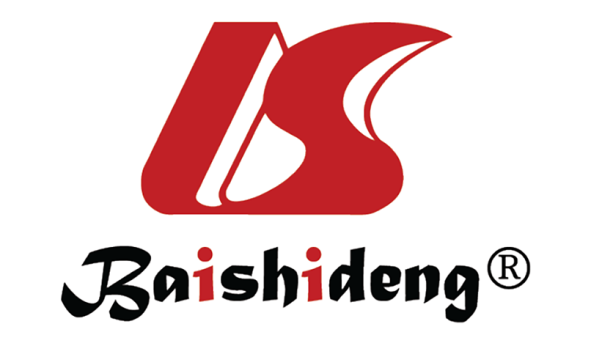 Published by Baishideng Publishing Group Inc7041 Koll Center Parkway, Suite 160, Pleasanton, CA 94566, USATelephone: +19253991568Email: bpgoffice@wjgnet.comHelp Desk: https://www.f6publishing.com/helpdeskhttps://www.wjgnet.com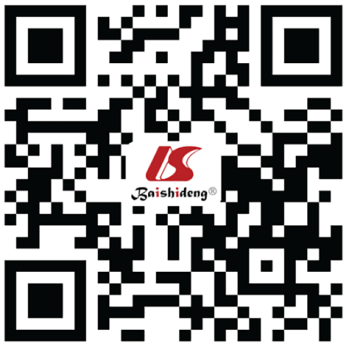 © 2023 Baishideng Publishing Group Inc. All rights reserved.Risk factors for hyperglycemiaRisk factors for hypoglycemiaRelease of stress hormones: Corticosteroids and catecholaminesTargeting tight glucose control with insulin infusionsRelease of proinflammatory mediatorsUse of bicarbonate-containing fluidsAdministration of exogenous drugs: Corticosteroids, vasopressors, ascorbic acidInterruption of nutritional supportParenteral solutions containing dextroseInfection, sepsisStress-induced hyperglycaemiaDrugs e.g. Octreotide, anti-glycaemic agents, betablockers, antibiotics (levofloxacin, quinine, trimethoprim-sulfamethoxazole)Use of commercial dietary feeds or supplementsUse of vasopressorsUse of commercial dietary feeds or supplementsLiver failureUse of commercial dietary feeds or supplementsDialysis supportArterial Capillary Accuracy As accurate as laboratory testing Accuracy affected by poor perfusion states, pH, anaemia, renal failure, and high oxygen tension levels (old generation glucose oxidase based glucometers)Accuracy As accurate as laboratory testing Overestimation in all glucose range, especially in hypoglycaemic rangeSample volume0.25-1 mL (can be more depends on method)MinimalOther variablesSimultaneous measurement of electrolytes, haemoglobin, and blood gases (partial pressure of oxygen and carbon dioxide, pH)Single variable measured is sugarPainArterial sampling requiredRepeated pin prick may cause patient discomfortPainConvenient in patients with indwelling arterial lineRepeated pin prick may cause patient discomfortNeed of expertise Needs arterial line or arterial sampling which needs expertise Simple finger stick, no expertise neededAdvantagesDisadvantagesReal-time interstitial glucose Lag time of 15 min from blood glucose, in transdermal and subcutaneous devices (Caution if levels are fluctuating rapidly)Deviation from arterial blood glucose is less than 20% Direct vascular sampling continuous monitoring devices are still evolving Provides long-term day-to-week blood glucose levelsFrequent calibration (2-3 times per day)Reduced hypoglycaemic events Biosensors have limited life (around 7 d)Less labour intensive Limited glycaemic range 40-400 mg/dL Can reduce contact of care-givers reducing cross infections and risk to care-givers  Evolving clinical evidence (especially in critically ill patients)Can reduce contact of care-givers reducing cross infections and risk to care-givers  Invasive device, risk of infection when using intravenous devicesGlycemic indicesSuggested targetsBlood glucose140-180 mg/dLTime in range More than 70% Glycaemic gap Less than 25.89 mg/dL in type 2 diabeticsGlycaemic gap Less than 40 mg/dL in community acquired pneumoniaGlycaemic labilityBelow median (40 mmol/L2/h/week)Stress hyperglycaemia ratioLess than 1.14 in sepsis patientsMean amplitude of glycaemic excursionsLess than 65 mg/dl in sepsis patientsCoefficient of variationLess than 36% Potential applicationsClinical examplesBlood glucose monitoring and prediction of adverse glycaemic eventsEarly detection of hypoglycaemia and hyperglycaemias e.g., MD-Logic controllerBlood glucose control strategiesSoftware-based algorithms for insulin dosing e.g., proportional-integral-derivative models, Glucose Regulation for Intensive Care Patients, and Model predictive controlsInsulin bolus calculators and advisory systemsCGM regulated insulin infusion system predicting hypoglycaemia and regulating insulin dosesInsulin bolus calculators and advisory systemsArtificial intelligence based artificial pancreasRisk and patient stratificationPrediction of sepsis and risk of nosocomial infectionsRisk and patient stratificationRisk of renal and cardiac complications like acute kidney injury and myocardial infarctionRisk and patient stratificationNeed for ICU admissionRisk and patient stratificationICU mortality